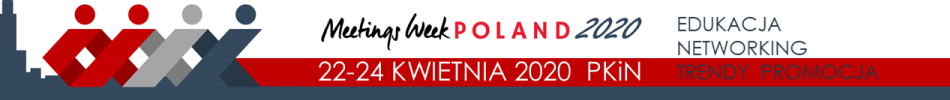 Claudia van't Hullenaar, Senior Sustainable Consultant w Global Destination Sustainable Index opowie o zrównoważonym rozwoju firm i destynacji już 23 kwietnia w Warszawie!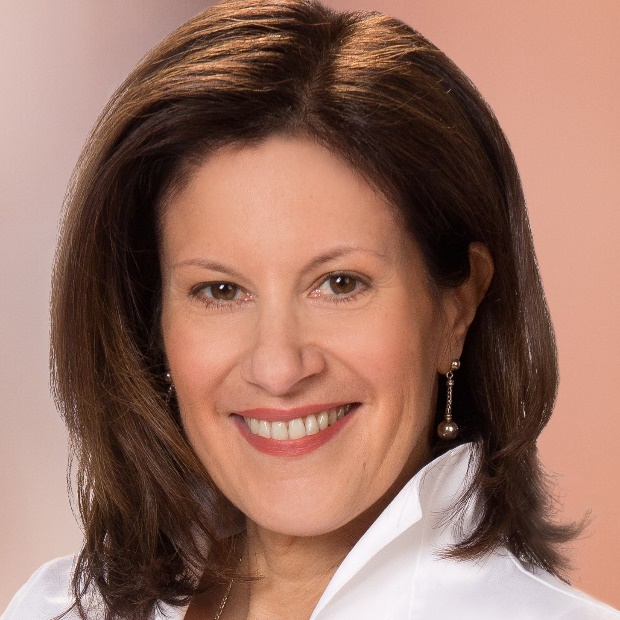 Claudia van’t Hullenaar, od 20 lat współtworzy rozwiązania, które pomagają włączyć idee zrównoważonego rozwoju do strategii  organizacyjnych firm. W dniu 23 kwietnia 2020 wystąpi na konferencji organizowanej przez SKKP Stowarzyszenie Konferencje i Kongresy w Polsce przy wsparciu merytorycznym i finansowym Polskiej Organizacji Turystycznej w ramach Meetings Week Poland, gdzie przedstawi prezentację “Leveraging Sustainability for Destination Success”.W dzisiejszym środowisku społeczno-gospodarczym, aby pozostać konkurencyjnym, wiodące firmy i destynacje konferencyjne muszą podkreślić i pokazać coś więcej niż swoje możliwości techniczne. W obliczu coraz większej reakcji lokalnych społeczności na turystykę oraz rosnącym zagrożeniom związanym ze zmianami klimatu, branża spotkań musi wykazać w jaki sposób ich biznes wnosi wartość dodaną – dla odwiedzających, naszego środowiska i całego klimatu. Korzystając z analiz studiów przypadków i danych z Global Destination Sustainability Index (GDS-Index) w swoje prezentacji Claudia pokaże jak najlepsze światowe destynacje reagują na te trendy i jakie wprowadzają innowacje, aby pozycjonować się jako liderzy zrównoważonego rozwoju. GDS-Index prowadzi program, polegający na analizie porównawczej destynacji konferencyjnych na świecie, którego celem jest poprawa jakości życia poprzez edukację na temat zrównoważonego rozwoju.  Wystąpienie Claudii van’t Huellner jest częścią konferencji na temat zrównoważonych modeli działania przemysłu spotkań. Konferencja została objęta patronatem honorowym Prezesa Polskiej Organizacji Turystycznej. Zapraszamy!Więcej o wydarzeniu: https://www.meetingsweek.pl/Autor: Anna Górska, Business Development Director/EXPO XXI Warszawa, Doradca Zarządu/Symposium Cracoviense Sp. z o.o., Wiceprezes Zarządu SKKP ds. Współpracy Międzynarodowej.